Institution’s  Innovation councilActivity ReportSelf Driven Activity for IIC Academic Year 2021-22IIC 4 Sem 2- Q3Institution’s  Innovation councilActivity ReportSelf Driven Activity for IIC Academic Year 2021-22IIC 4 Sem 2- Q3Institution’s  Innovation councilActivity ReportSelf Driven Activity for IIC Academic Year 2021-22IIC 4 Sem 2- Q3Program:MeetingTitle  of activity:“Progress review meeting for the Mentor-Mentee scheme”Title  of activity:“Progress review meeting for the Mentor-Mentee scheme”Organizer:MoE's Innovation CellName of coordinators:SelvaraniInnovation OfficerMinistry of Education's Innovation Cell, AICTE Date: 22/04/2022Time : 03.00 pmVenue: OnlineName, designation of resource person:Mr. Dipan Sahu,Assistant Director, MoE’s Innovation Cell. Name, designation of resource person:Mr. Dipan Sahu,Assistant Director, MoE’s Innovation Cell. Name, designation of resource person:Mr. Dipan Sahu,Assistant Director, MoE’s Innovation Cell. Summary of activity:This session discusses the following points Activities conducted by mentor institutions and participation from mentee institutionsPerformance of mentor and mentee institutionsRegular Update of activities in the IIC Portal by Mentor and Mentee institutionsReports to be submitted by MentorsRegion wise active/Inactive MentorsInteraction with participantsResource person suggested that all Mentor Mentees Institutions shall actively participate in activities.VVIT reports the all the activities are progressing as per MOEs Innovation CouncilSummary of activity:This session discusses the following points Activities conducted by mentor institutions and participation from mentee institutionsPerformance of mentor and mentee institutionsRegular Update of activities in the IIC Portal by Mentor and Mentee institutionsReports to be submitted by MentorsRegion wise active/Inactive MentorsInteraction with participantsResource person suggested that all Mentor Mentees Institutions shall actively participate in activities.VVIT reports the all the activities are progressing as per MOEs Innovation CouncilSummary of activity:This session discusses the following points Activities conducted by mentor institutions and participation from mentee institutionsPerformance of mentor and mentee institutionsRegular Update of activities in the IIC Portal by Mentor and Mentee institutionsReports to be submitted by MentorsRegion wise active/Inactive MentorsInteraction with participantsResource person suggested that all Mentor Mentees Institutions shall actively participate in activities.VVIT reports the all the activities are progressing as per MOEs Innovation CouncilBenefit to faculty/students Mentoring is "journeying with". The mentor participates in the formation of the personality of the mentored, giving meaning and a clear purpose to life. The mentor, of necessity, will listen to and understand, and guide her ward along the vicissitudes of student life which at times may be stormy and turbulentBenefit to faculty/students Mentoring is "journeying with". The mentor participates in the formation of the personality of the mentored, giving meaning and a clear purpose to life. The mentor, of necessity, will listen to and understand, and guide her ward along the vicissitudes of student life which at times may be stormy and turbulentBenefit to faculty/students Mentoring is "journeying with". The mentor participates in the formation of the personality of the mentored, giving meaning and a clear purpose to life. The mentor, of necessity, will listen to and understand, and guide her ward along the vicissitudes of student life which at times may be stormy and turbulentNo of participants: 60 faculy and expertsDr Periasamy C IIC PRESIDENT, VVITNo of participants: 60 faculy and expertsDr Periasamy C IIC PRESIDENT, VVITNo of participants: 60 faculy and expertsDr Periasamy C IIC PRESIDENT, VVITAssessment/remarks of participants: The mentor works towards helping the mentored achieve her goal of a valued university degree and a maturity that will help her experience a sense of accomplishment at having successfully completed a university education with the skills required to make her employable and successful  in whatever sphere of life she may choose to explore. Assessment/remarks of participants: The mentor works towards helping the mentored achieve her goal of a valued university degree and a maturity that will help her experience a sense of accomplishment at having successfully completed a university education with the skills required to make her employable and successful  in whatever sphere of life she may choose to explore. Assessment/remarks of participants: The mentor works towards helping the mentored achieve her goal of a valued university degree and a maturity that will help her experience a sense of accomplishment at having successfully completed a university education with the skills required to make her employable and successful  in whatever sphere of life she may choose to explore. Documents accompanying: Snapshots of the session, posterDocuments accompanying: Snapshots of the session, posterDocuments accompanying: Snapshots of the session, poster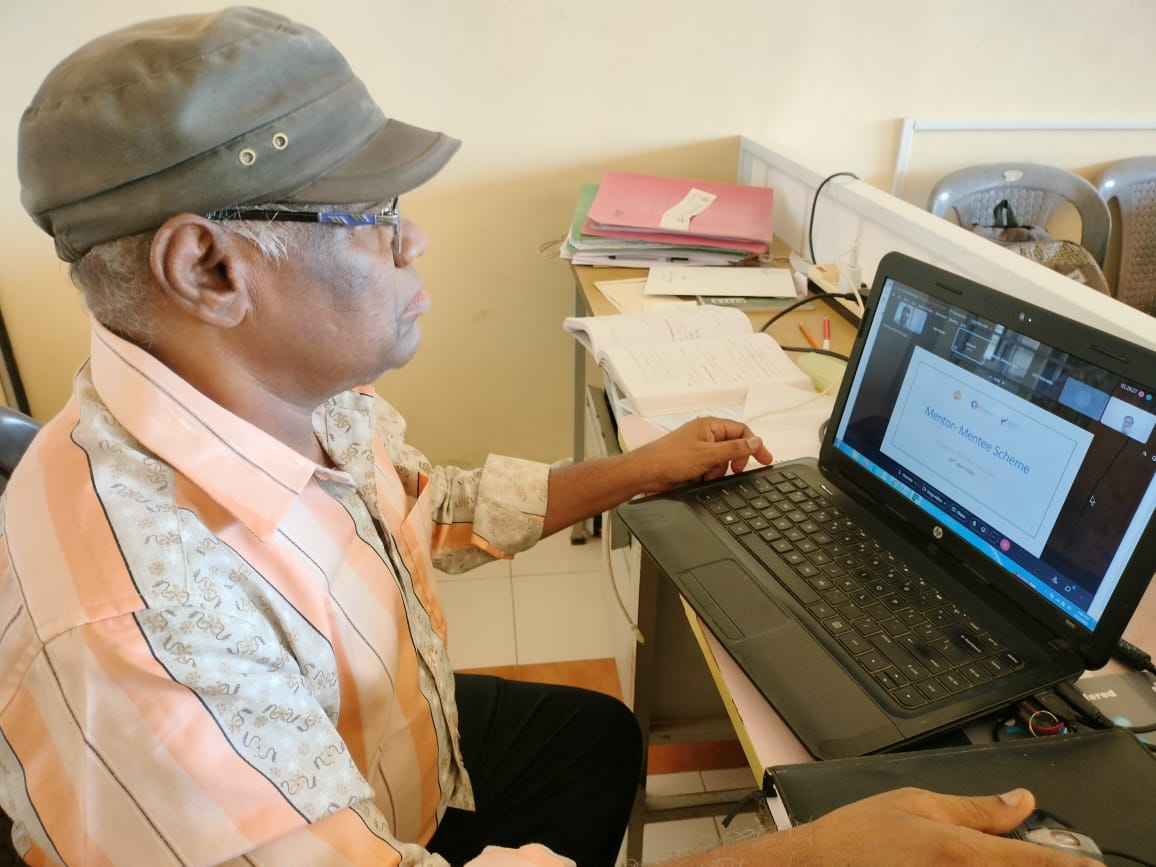 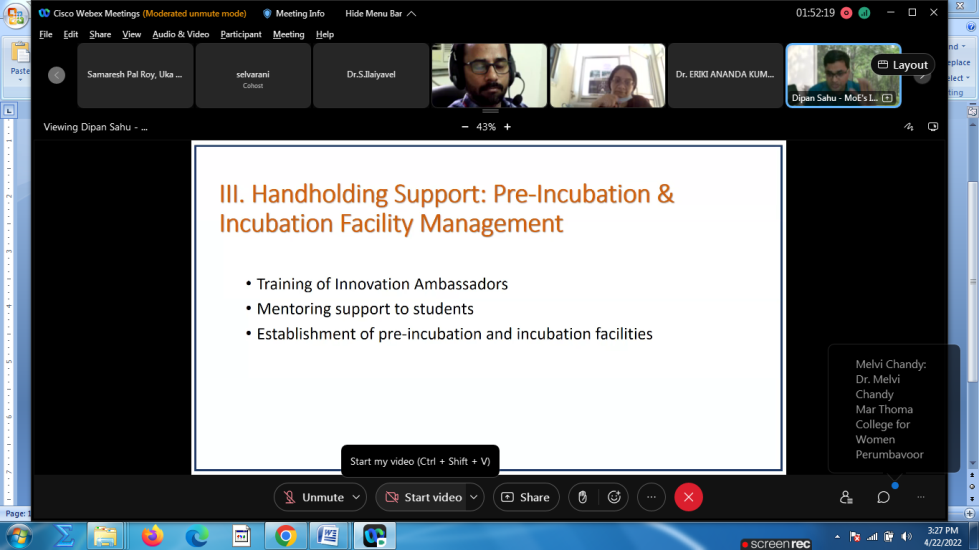 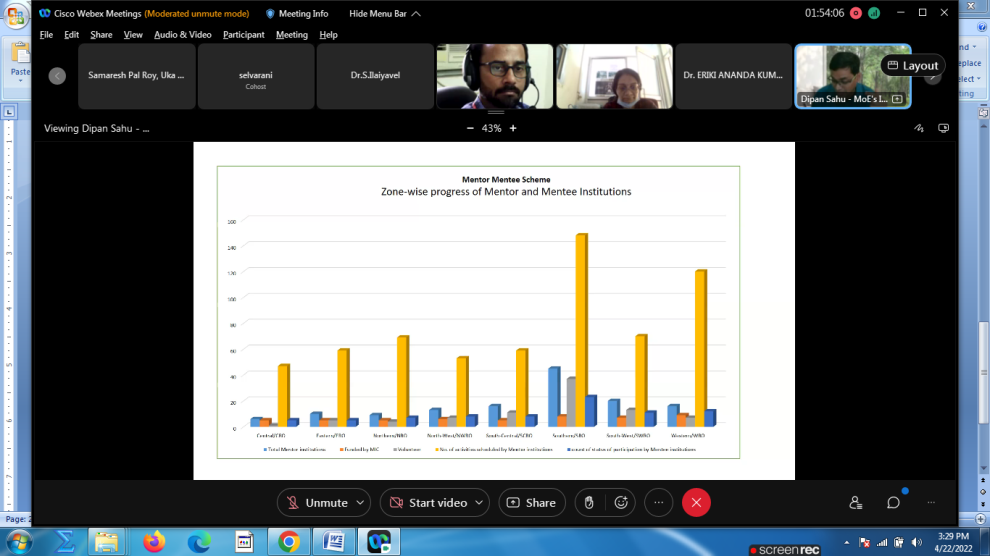 The activity was conducted during this semester and has given added benefits to student and faculty participants.Dr S. SangheethaaPrincipalDate 23.04.22The activity was conducted during this semester and has given added benefits to student and faculty participants.Dr S. SangheethaaPrincipalDate 23.04.22The activity was conducted during this semester and has given added benefits to student and faculty participants.Dr S. SangheethaaPrincipalDate 23.04.22